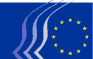 Европейски икономически и социален комитетБрюксел, 13 април 2016 г.Обобщение:1.	ИКОНОМИЧЕСКО УПРАВЛЕНИЕ / ФИНАНСОВИ ИНСТРУМЕНТИ / ДАНЪЧНО ОБЛАГАНЕ	32.	ВЪТРЕШЕН ПАЗАР	143.	МОРСКА СИГУРНОСТ	164.	СИГУРНОСТ	17На пленарната сесия на 16 и 17 март присъстваха Federica MOGHERINI, върховен представител на Европейския съюз по въпросите на външните работи и политиката на сигурност и заместник-председател на Европейската комисия, и Dimitris AVRAMOPOULOS, комисар по въпросите на миграцията, вътрешните работи и гражданството.На пленарната сесия бяха приети следните становища:ИКОНОМИЧЕСКО УПРАВЛЕНИЕ / ФИНАНСОВИ ИНСТРУМЕНТИ / ДАНЪЧНО ОБЛАГАНЕДиректива за проспектитеДокладчик:		Милена Ангелова (група „Работодатели“ — BG)Отправен документ:		EESC-2015-05834-00-00-AC-TRAОсновни елементи:ЕИСК категорично подкрепя настоящото предложение. Той оценява по-голямата правна яснота, която регламентът като формат предлага в сравнение с директивата. Принципът, проспектите да се направят по-лесно разбираеми и насочени към конкретната ситуация на емитента, има двойно предимство – намалява разходите и увеличава значението на проспекта.Според ЕИСК също така е налице възможност всички проспекти в рамките на ЕС да бъдат на разположение в достъпна и лесна за ползване обща база данни.Намаляването на административното бреме при изготвянето на проспекти за публично предлагане на ценни книжа за всички емитенти и в частност – за МСП, за редовни емитенти и за последващи емисии заслужава подкрепата на ЕИСК.Необходимо е всички заинтересовани страни активно да участват в процеса на изготвяне на законодателството от ниво 2, както и на задълбочена качествена оценка на въздействието, която ще се извърши две години след влизането в сила на регламента. ЕИСК е особено заинтересован активно да участва в тези консултации.ЕИСК настоятелно призовава Комисията да изясни някои неясни въпроси, по-специално що се отнася до свободата на преценка, предоставена на държавите членки.За контакт:	Siegfried Jantscher(Тел.: 00 32 2 546 82 87 – електронен адрес: siegfried.jantscher@eesc.europa.eu)Външно представителство на еврозонатаДокладчик:	Petr Zahradník (група „Работодатели“ — CZ)Отправен документ:	COM(2015) 602 final и COM(2015) 603 final – 2015/0250 (NLE)		EESC-2015-05877-00-00-AC-TRAОсновни елементи:Еврозоната трябва да засили външното си представителство. Това ще ѝ даде възможност да повиши своята относителна тежест в международните финансови институции и да засили позициите си на международните финансови пазари.ЕИСК споделя също и виждането, че укрепването на външното представителство на еврозоната в рамките на Международния валутен фонд (МВФ) трябва да бъде приоритет.Същевременно обаче ЕИСК предлага Европейската комисия да разработи и сценарии за укрепване и усъвършенстване на отношенията с други релевантни международни институции, като специално вземе под внимание съответните им области на компетентност.ЕИСК е съгласен като цяло с крайната цел за единно представителство в МВФ от 2025 г. Във връзка с това ЕИСК препоръчва същевременно ясно и отчетливо разграничаване на ролите на външното представителство на еврозоната и координираното им свързване с ролите на Европейския съюз като цяло, с цел да се запази целостта на единния пазар.ЕИСК изразява съгласие с основните елементи на триетапния сценарий за постигане на единно представителство в МВФ. При все това е необходимо да се направи така, че да се окаже съответният политически натиск, за да бъдат изпълнени в срок произтичащите от това задължения и ангажименти за държавите членки.ЕИСК очаква предложената процедура да доведе до по-ефективно и по-задълбочено координиране между държавите членки в областта на икономическата политика и нейното външно измерение и се надява на адекватна координация между компетентните институции и органи на ЕС по този въпрос, като същевременно се осигури максимална прозрачност.ЕИСК препоръчва да бъдат включени икономически анализ и кратко изложение за очакваните ползи и последици от осъществяването на представителството.За контакт: 	Александър Александров(Teл: 00 32 2 546 9805 – електронен адрес: alexander.alexandrov@eesc.europa.eu)Европейска схема за застраховане на депозититеДокладчик:	Daniel Marеels (група „Работодатели“ – BE)Отправен документ:	COM(2015) 586 final – 2015/0270 (COD) 
				EESC-2015-06357-00-00-AC-TRAОсновни елементи:Стабилните, сигурни и добре защитени депозити са в интерес на всички и преди всичко на спестителите и вложителите.Според ЕИСКе очевидно, че въвеждането на още по-голямо споделяне на риска (вж. предложението за ЕСЗД) трябва да бъде съпътствано от допълнителни мерки за намаляване на риска в банковия съюз. Тъй като и двата проекта са подчинени на основни и важни общи цели, свързани с укрепването и завършването на банковия съюз, и са необходими за предоставянето на балансирано решение, работата по тях трябва да върви успоредно и да започне незабавно и те следва действително да се прилагат;изключително важно е да се използва ЕСЗД за допълнително укрепване на банковия съюз (за който схемата представлява третия стълб), да се засили устойчивостта му срещу възможни финансови кризи и да повиши финансовата стабилност;една европейска схема за застраховане на депозитите ще повлияе благоприятно върху положението на отделните държави членки и банки, тъй като може да спомогне за смекчаването на мащабни сътресения на местно равнище. Това може да доведе до отказ от спекулация срещу определени държави или банки и да намали вероятността от масово теглене на средства от банките. Същевременно се отслабва допълнително връзката между институциите и държавата;обявените мерки за намаляване на риска в рамките на банковия съюз са от съществено значение. Те допринасят за укрепването на банковия съюз, като в по-голяма степен предоставят еднакви условия на конкуренция между банките и за отслабване на връзките им с държавата;задължително е  съществуващата законодателна рамка на банковия съюз (Директивата за възстановяване и преструктуриране на банките – ДВПБ, и Директивата относно схемите за гарантиране на депозитите – ДСГД) да бъде изцяло приложена от всички държави членки. При по-нататъшното изграждане на този стълб от банковия съюз следва да се избягва в максимална степен моралният риск, що се отнася както банките, така и до правителствата и вложителите;условието, според което една държава членка може да се възползва от ЕСЗД само ако е изпълнила всички условия, е целесъобразно;важно е Комисията да направи изчерпателно задълбочено проучване на въздействието с оглед на по-нататъшното укрепване на легитимността на предложението;важно е да се обърне достатъчно внимание на въздействието на мерките върху отпускането на кредити, по-специално отпускането на кредити на МСП/МСИ, стартиращи предприятия и други млади дружества;заслужава да се приветства , че за банковия сектор новата схема за застраховане на депозитите ще бъде неутрална по отношение на разходите, но в същото време ЕИСК счита, че е за предпочитане методът за изчисление на вноските въз основа на риска да бъде уточнен непосредствено в предложението за ЕСЗД, вместо чрез приемането на делегиран акт.За контакт:	Gerald Klec(Teл: 00 32 2 546 9909 – електронен адрес: gerald.klec@eesc.europa.eu)Стъпки към завършването на ИПСДокладчик:	Carmelo Cedrone (група „Работници“ – IT)Отправен документ:	COM(2015) 600 final and – C(2015) 8000 final					EESC-2015-06709-00-00-AC-TRAОсновни елементи:Съобщението на Комисията относно „Стъпки към завършването на ИПС“ може да представлява чудесна възможност за започване на дебат, както на политическо равнище, така и с гражданското общество, за да се отправят убедителни предложения, надхвърлящи настоящите.Семестър: би било по-полезно да се представи предложение за семестъра в рамките на всеобхватно споразумение относно икономическото управление, което да излезе от рамките на вече постигнатото, като се промени обвързването с макроикономическите условия и се укрепи ролята на междупарламентарната конференция.Икономическо управление: общото икономическо управление на еврозоната трябва значително да надхвърли предложеното от Комисията. По-специално Комисията и националните съвети по конкурентоспособността следва да вземат предвид и новите фактори и параметри, на които се основава конкурентоспособността. Консултативният Европейски фискален съвет би трябвало да прилага по-прозрачни и демократични процедури както за назначаването на своите членове, така и за използването на своите препоръки.Външно представителство на еврозоната: предложението е правилно и необходимо, но освен прекалено дългите срокове възниква проблемът за демократичния контрол.Финансов съюз: Това е най-важното решение, което трябва да бъде взето, за да се приложат напълно и в най-скоро време европейските системи от общи правила. В това отношение би било полезно Комисията да представи предложение по въпроса за държавния и частния дълг с цел намаляване на рисковете и спекулациите.Демократична легитимност: Въпросът не се повдига сериозно в нито едно от оперативните предложения на Комисията. Тристранният социален диалог би могъл да даде принос по този въпрос, при условие че бъде изграден по структуриран начин и прилагането на споразуменията между страните стане задължително.Етап 2 – Завършване на ИПС: въз основа на собствена пътна карта ЕИСК поема ангажимент да представи свой план за етап 2, евентуално съвместно с Комисията, за обсъждане на тези въпроси в държавите членки, започвайки с тези от еврозоната.Предложенията: в редица становища, изготвени откакто започна кризата, ЕИСК отправи конкретни предложения по въпроси като икономическото, финансовото и паричното управление на ИПС. По тази причина той препраща към предходните си становища и към тези, които в момента се изготвят по конкретни предложения на Комисията.За контакт: 	Александър Александров(Teл: 00 32 2 546 9805 – електронен адрес: alexander.alexandrov@eesc.europa.eu)Национални съвети по конкурентоспособносттаДокладчик:		Thomas Delapina (група „Работници“ – AT)Съдокладчик: 	David Croughan (група „Работодатели“ – IE)Отправен документ:		COM(2015) 601 final – EESC-2015-06711-00-00-AC-TRAОсновни елементи:Конкурентоспособността не е цел сама по себе си. Тя е разумна цел, само ако повишава на практика благоденствието на хората.Затова Комитетът препоръчва в бъдеще да се използва актуализирано определение за конкурентоспособност („конкурентоспособност 2.0“), като се вземат предвид целите на стратегията „Европа 2020, която включва и цели и цели, „надхвърлящи БВП“.ЕИСК призовава в бъдеще да се обсъжда създаването не на „съвети по конкурентоспособността“, а на „съвети за конкурентоспособност, социално сближаване и устойчивост“.ЕИСК одобрява подхода на Комисията, който позволява на държавите членки да създадат своите национални съвети или като учредят нови институции, или като адаптират мандата на вече съществуващи органи, стига те да са независими и да нямат за цел нито да се намесват в процеса на определяне на заплатите.За да се избегне дублиране с вече съществуващи дейности и органи, ЕИСК отправя искане към Комисията да направи пълен преглед.ЕИСК отправя искане към Комисията да даде конкретни предложения за това как могат да бъдат спазени следните изисквания:отчетност, законност и прозрачност;представителство на балансирани, безпристрастни експертни познания;незадължителен характер на предложенията на Съвета;включване на двойната роля на трудовите възнаграждения както като ценови фактор, така и като основен определящ фактор за вътрешното търсене.Още преди последния пакет на Комисията ЕИСК отправи конкретни предложения за задълбочаване на ИПС, които следва да бъдат изпълнени. Комитетът също споделя мнението на Комисията, че е важно да се поддържа по-тясна координация на националните икономически политики, за да се премахнат съществуващите дисбаланси и да се намали вероятността за появяването им в бъдеще.Необходима е обща европейска стратегия, а не конкуриращи се помежду си национални стратегии. От първостепенно значение е макроикономическият диалог да бъде разширен и да бъде въведен и за еврозоната.На национално равнище трябва да се засили ролята на социалните партньори и да се разработят или консолидират системи за макроикономически диалог.За контакт:	Александър Александров(Teл.: 00 32 2 546 9805 –електронен адрес: alexander.alexandrov@eesc.europa.eu)Икономическата политика на еврозоната (2016 г.)Докладчик:		Michael Ikrath (група „Работодатели“ – AT)Съдокладчик: 	Anne Demelenne (група „Работници“ – BE)Отправен документ:		COM(2015) 692 final - EESC-2015-06712-00-00-AC-TRAОсновни елементи:ЕИСК приветства създаването на приоритетни икономически програми за стимулиране на растежа в държавите от еврозоната в началото на европейския семестър. Комитетът обаче изразява съжаление, че с гражданското общество и със социалните партньори не бяха проведени консултации относно разработването и до националните процеси в рамките на семестъра.Държавите – членки на еврозоната, следва да вземат всички необходими мерки за осигуряване на по-голямо сближаване и интеграция в икономическата област, като това включва солидна политическа и институционална основа. Това би трябвало да става успоредно с напредък към изграждането на фискален съюз в еврозоната, социален съюз и обединено външно представителство в международните финансови институции.За разлика от препоръката на Комисията, фискалната политика следва да бъде по-скоро експанзивна, отколкото неутрална. Затова ЕИСК препоръчва фискални стимули, които да се съсредоточат върху публичните инвестиции. Това ще породи по-голямо търсене в краткосрочен план, но ще увеличи и потенциала за растеж в дългосрочен план.ЕИСК се изказва в подкрепа на облекчаването на облагането на труда доколкото това няма да застраши финансовата жизнеспособност на системите за социална закрила. Ефектът на роботиката и цифровизацията трябва да бъде взет предвид в данъчната сфера. Новите форми на работа като „икономиката на съвместното потребление“ следва да бъдат въвеждани в полза на обществото, без да се застрашават правата на работниците и системите за социална закрила.Сами по себе си структурните реформи, насочени към подобряване на предлагането в икономиките, не могат да решат проблема с бавното възстановяване. Следва да се даде приоритет на структурните реформи, които могат да окажат положително въздействие върху търсенето в краткосрочен план.ЕИСК призовава за координирано усилие за създаването на по-благоприятна за бизнеса среда за МСП посредством по-добро регулиране и постоянно намаляване на бюрокрацията, като се гарантира достатъчно и адекватно финансиране, както и систематично улесняване на износа за пазари извън ЕС.Необходимо е по-специално да се създаде европейско законодателство относно несъстоятелността и да се разкрият нови възможности за финансиране на микропредприятия и новосъздадени предприятия. Необходимо е спешно да се открият възможностите, които биха могли да предложат новите модели банкиране като например ислямското банкиране за корпоративното финансиране в ЕС. В този контекст ЕИСК подчертава необходимостта от планиране на създаването на фонд за рисков капитал на ЕС.За разрешаването на проблема, свързан с конкурентоспособността и устойчивостта на Европа, ЕИСК препоръчва да се създаде цифров холдинг (Digital Holding) по модела на много успешната Airbus Group. Това многонационално сътрудничество включва няколко дъщерни предприятия от различни държави – членки на ЕС, и е основен участник в европейската икономика и промишленост.За контакт:	Александър Александров(Teл.: 00 32 2 546 9805 – електронен адрес: alexander.alexandrov@eesc.europa.eu)Програма за подкрепа на структурните реформиДокладчик:	Ioannis Vardakastanis (група „Други интереси“ – EL)Отправни документи:	COM(2015) 701 final – 2015/0263 (COD)					EESC-2016-00122-00-00-AC-TRAОсновни елементи:ЕИСКприветства инициативата, насочена към подобряване на капацитета на Европейския съюз (ЕС) да подкрепя структурните реформи на национално равнище посредством специфичен механизъм за финансиране като Програмата за подкрепа на структурните реформи (ППСР);изразява съжаление, че общият бюджет, определен за този фонд, е далеч по-малък от необходимия за реформите на макроикономическите политики в ЕС;изразява освен това съжаление, че финансирането на ППСР се осъществява от съществуващите европейски структурни и инвестиционни фондове (ЕСИФ) и призовава във връзка с бъдещите реформи на многогодишната финансова рамка на ЕС да се създаде програма за подкрепа на структурните реформи със самостоятелно финансиране;призовава настоятелно за приобщаването на социалните партньори и гражданското общество в ППСР (идентификация и иницииране на подпомагането, разработването и мониторинга на национално, регионално и местно равнище);препоръчва допустимите действия да включват изграждането на капацитет за социалните участници и участниците от гражданското общество, които участват в програмите за реформи на политиките;подчертава, че програмата би трябвало да бъде отворена за местните и регионалните власти, които следва да участват пряко в съвместното изготвяне на всеки проект на структурна реформа, който ги засяга.За контакт:	Gerald Klec	(Teл: 00 32 2 546 9909 – електронен адрес: gerald.klec@eesc.europa.eu)ВЪТРЕШЕН ПАЗАРОсъвременяване на единния пазарДокладчик::	Antonello PEZZINI (Employers– IT)Отправен документ: 	COM(2015) 550 final - EESC-2015-05324-00-01-AC-TRAОсновни елементи:ЕИСК:призовава при осъществяването на единния пазар да се обърне внимание на секторите на зелената икономика, като се умножават устойчивите модели за пазар на производство и потребление и се продължи прилагането на принципите на кръговата икономика и борбата с климатичните промени посредством проучване на нови показатели;смята, че е необходимо увеличаване на усилията и инвестициите в областта на мрежите за газ и електроенергия и въвеждане на принципа на субсидиарност в сферата на енергийните запаси между отделните държави членки;предлага пакетът за мобилността на работниците, да бъде насочен към премахването на всички препятствия пред свободното движение на работниците при запазване на високо равнище на безопасност;препоръчва по-тясно координиране между системите за социална сигурност с въвеждането на социални органи, чиито функции са признати на европейско равнище,счита, че Договорът трябва да бъде изцяло изпълнен по отношение на правото на работниците на информиране и консултиране, и призовава за по-голямо участие на работници в бизнес управлението;е убеден, че са необходими по-големи усилия за увеличаване на безопасността на продуктите и повишаване на надзора над пазара, по-специално по отношение на измамите в цифровия пазар; за тази цел очаква разработването на механизъм за колективно обжалване, който да действа на национално и транснационално равнище;смята, че социалното и приобщаващото предприемачество е от решаващо значение за социалното сближаване, така че на европейските граждани да се гарантира по-ефективен и устойчив икономически растеж; за тази цел ЕИСК предлага постоянна структура, посредством която да бъдат допълнително проучвани различни аспекти;подчертава необходимостта от повишаване на ефективността на Директивата за услугите и процедурите по нотификация на директивата, като се предотвратяват форми на протекционизъм и нови бариери пред свободното движение на услугите посредством секторен подход, за да се открият несъответствия и пречки;призовава за стартирането на кампания за пряко участие на гражданите, и особено на младите, като наследство на европейското гражданство на всеки;призовава за създаването на програма „Еразъм“ в областта на занаятите и на професионалните стажове в рамките на единния пазар, която да дава възможност на младите занаятчии и стажанти да придобиват опит в единството на вътрешния европейски пазар и в обмена на опит и високи постижения.За контакт:	Jean-Pierre Faure(Тел.: 00 32 2 546 96 15 – електронен адрес: jean-pierre.faure@eesc.europa.eu)МОРСКА СИГУРНОСТЕвропейска агенция за морска безопасностДокладчик: Jan Simons (група „Работодатели“ – NL)Отправни документи: 	COM(2015) 667 final – 2015/0313 (COD)					EESC-2016-00622-00-00-AC-TRAОсновни елементи:ЕИСК приветства предложението на Комисията за изменение на Регламент (ЕО) № 1406/2002 за създаване на Европейска агенция за морска безопасност (ЕАМБ), тъй като то се вписва в общите усилия за много по-ефективно наблюдение на външните морски граници на ЕС отколкото в миналото. И все пак би искал отново да подчертае, че е необходимо да се действа спешно за изпълнението на предложените мерки.Комитетът приветства предложението за разширяване на дейностите на ЕАМБ, но има сериозни съмнения относно това дали ЕАМБ, с нейните човешки и финансови ресурси, ще бъде в състояние да изпълнява адекватно тези допълнителни дейности.Според Комитета по-интензивното сътрудничество и обмен на информация на съответните три агенции на ЕС помежду им и с националните органи, отговарящи за бреговото наблюдение, ще доведат до ефикасна и ефективна система за брегово наблюдение. Според него една икономически ефикасна и ефективна система за брегово наблюдение би дала възможност държавите членки да се откажат от постоянните проверки и Шенген отново да възвърне предишния си вид. Комитетът подкрепя използването на дистанционно управляеми летателни системи (ДУЛС, наричани също дронове), тъй като това дава възможност за цялостно наблюдение, така че, наред с останалото, се предотвратява и загубата на човешки животи.Комитетът настоятелно препоръчва в заглавието и съдържанието на предложенията за регламенти да се заличи понятието „брегова охрана“ и да остане „Европейска агенция за гранична охрана“.За контакт:	Erika Paulinova(Тел.: 00 32 2 546 8457 – електронен адрес: Erika.Paulinova@eesc.europa.eu)СИГУРНОСТЕвропейска програма за сигурностДокладчик: 	Cristian Pîrvulescu (група „Други интереси“ – RO)Отправен документ:	COM(2015) 625 final –2015/0281 COD				EESC-2016-00019-00-00-AC-TRAОсновни елементи:Комитетът приветства факта, че държавите членки обединяват средства в борбата срещу незаконния трафик на огнестрелно оръжие и боеприпаси и срещу тероризма. Увеличаването на усилията на европейско и на национално равнище, обаче, би могло да създаде кумулативен ефект, в състояние да наруши основните права.Комитетът счита, че европейските граждани имат право да живеят в условия както на сигурност, така и на свобода.ЕИСК изрично обръща внимание върху необходимостта, задължително присъщият на всяка правова държава принцип на пропорционалност да бъде спазван от всички държавни органи и от съдилищата. Комитетът смята, че въвеждането в законодателството на предварително криминализиране на нарушения (криминализиране на нарушения или престъпления, които все още не са извършени) е опасно за всяка демокрация. Буква и) от член 3, параграф 2 от предложението би трябвало да бъде заличена, за да се избегне объркването между правосъдие и сигурност. Същото важи и за член 15 от предлаганата директива – в него не се гарантират нито публичните свободи, нито презумпцията за невиновност.Целесъобразно е да се създадат инструменти за предотвратяване на радикализацията. Политиките и програмите за превенция трябва да са насочени към лицата и групите, които са най-склонни към използването на насилие за терористични цели. Гражданското общество играе ключова роля за справяне с условията, благоприятстващи радикализацията и прибягването до насилие.Необходимо е да се координира външната политика на ЕС по отношение на Близкия изток и Северна Африка. Комитетът счита, че е от приоритетно значение да се поеме по-ясен ангажимент в подкрепа на усилията за стабилизиране, развитие и демократизиране на този регион. Борбата срещу бедността, корупцията и политическата и социалната изолация трябва да придобие приоритетен характер.Комитетът счита, че драстичното ограничаване на достъпа до огнестрелни оръжия, боеприпаси и експлозиви трябва да бъде приоритет. Връзките между терористичните групи и тези на организираната престъпност представляват сериозна заплаха за сигурността на гражданите в Европа.Комитетът се застъпва за изясняване на някои аспекти в законодателството относно жертвите на тероризма. Последните трябва да получават незабавна и ефективна помощ и в средно- и дългосрочен план. Предотвратяването и борбата срещу тероризма са свързани с разходи и приканва ЕС да подкрепи финансово националните усилия в тази насока.Комитетът е на мнение, че законите и институционалните процедури трябва непрекъснато да бъдат адаптирани към промените и рисковете в сферата на сигурността.Комитетът препоръчва на институциите на ЕС и на държавите членки да прилагат принципа на пропорционалност. Криминализирането на тези действия и борбата срещу тях трябва да бъдат съразмерни на тяхната тежест и умишлен характер.За контакт:	Barbara Walentynowicz(Тел.: 00 32 2 546 8219 –електронен адрес: barbara.walentynowicz@eesc.europa.eu)_____________ПЛЕНАРНА СЕСИЯ 
 
16 и 17 МАРТ 2016 г. 
 
ОБОБЩЕНИЕ НА ПРИЕТИТЕ СТАНОВИЩАНастоящият документ е достъпен на официалните езици на интернет сайта на Комитета на следния адрес:http://www.eesc.europa.eu/?i=portal.fr.documents#/boxTab1-2Посочените становища могат да бъдат намерени онлайн чрез търсачката на Комитета:http://www.eesc.europa.eu/?i=portal.fr.opinions-search